Айн Рэнд. ИсточникВслед за «Атлант расправил плечи» прочитал еще одно произведение Айн Рэнд – «Источник»: 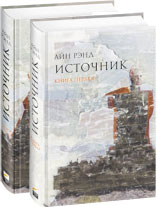 Любопытно, что публикует книги Айн Рэнд издательство деловой литературы (а не художественной) Альпина Бизнес Букс. На мой взгляд, творчество Айн Рэнд вполне могло заинтересовать и издательства художественной литературы. Хотя, пожалуй, тиражи на уровне 5-10 тыс. экз. всё же делают эти произведения, скорее, научными или деловыми.Мне «Источник» (также как и «Атлант…») понравился. Хотя всё же отношение не вполне однозначное. С одной стороны, сюжет захватывает, и хочется поскорее узнать, чем же всё закончится. С другой стороны, очень уж мучает Айн Рэнд своих героев… С этим у меня даже связана небольшая, но показательная история.Я читал книгу во время отдыха с семьей. Я и мой 17-летний сын взяли с собой ворох книг. Сын со своими расправился задолго до конца отдыха, и спросил, нет ли у меня чего-то доступного для него (в основном я взял с собой деловые издания). Я рекомендовал ему «Источник». Как я и думал, книга его захватила, и он «проглотил» два тома за 4 дня. И вот где-то посредине чтения он у меня спрашивает: «А Голливуд уже был, когда Айн Рэнд писала свою книгу?» Действительно, в голливудских сюжетах не встретить, чтобы главным героям было так плохо… У меня постоянно возникало чувство, что хэппиэндом этот роман не закончится.Несколько цитат из книги и предисловия переводчика.Если бы от всех философов потребовали представить их идеи в форме романов и драматизировать точное, без тумана, значение и последствия их философии в человеческой жизни, философов стало бы намного меньше, но они были бы намного лучше.Философские идеи интересовали Айн Рэнд только в том смысле, в каком они влияют на реальное существование человека. Как философ А.Рэнд представила новую моральную теорию, как романист – искусно вплела ее в увлекательное художественное произведение.Русского человека с детства приучали (и при большевиках, и задолго до их революции), что благополучие общины, отечества, государства, народа и еще чего- то подобного неизмеримо важнее его личного благополучия, что добиваться личного счастья, не считаясь с интересами некоего коллектива, значит быть эгоистом. А это, конечно же, аморально, то есть очень-очень плохо.Айн Рэнд категорически и без всяких оговорок отвергаем приоритет чьих бы то ни было интересов над интересами личности. «Я клянусь своей жизнью и любовью к этой жизни, – писала она, – что никогда не буду жить во имя другого человека и не заставлю другого человека жить во имя меня».Видимо, не случайно лидеры тоталитарных неофашистских режимов пользуются популярностью. И дело вовсе не в них как лидерах, а в миллионах ленивых умом и жаждущих максимально сильной власти над собой, поскольку только она, сильная власть, способна без проволочек решить все их личные проблемы и дать возможность удовлетворения всех их низменных инстинктов.Почему освящается простой факт подражательства? Почему прав кто угодно, только не ты сам? Почему истину заменяют мнением большинства?Он никому не позволит достичь того, чего сам достичь не сможет…– Как получается, что ты всегда можешь принять решение сам? – Как получается, что ты позволяешь другим решать за тебя? – Но видишь ли, я не уверен, Говард, я никогда в себе не уверен…Почему решил стать архитектором? 
– Потому что люблю эту землю. И больше ничего так не люблю. Мне не нравится форма предметов на этой земле. Я хочу эту форму изменить.Китингу было наплевать на все, лишь бы произвести впечатление на клиентов; клиентам было наплевать на все, лишь бы произвести впечатление на гостей; а гостям было просто наплевать на все.Китинг был прав – прав пропорционально количеству людей, которые верили в его правоту.– Мистер Рорк, я согласен с вами. Тому, что вы говорите, не может быть возражений. Но, к сожалению, в реальной жизни, не всегда можно быть столь безупречно последовательным. Всегда есть не поддающийся исчислению эмоциональный, человеческий фактор. И с ним мы не можем бороться с помощью холодной логики.Если чего-то можно достичь, значит, оно не высоко; если о чем-то можно рассуждать, оно не велико; если можно увидеть все целиком, оно не глубокоУм не что иное, как опасное свидетельство слабости. Говорят, мужчины начинают развивать свой ум, когда терпят неудачу во всем остальном. ……было время, когда все считали, что земля плоская. Было бы весьма забавно порассуждать о природе и причинах человеческих заблуждений. Когда-нибудь я напишу об этом книгу. Она не будет популярна. В ней будет глава о правлениях и советах. Дело в том, что их нет в природе.Тому, кто больше всего занят делом, кто реально работает и продвигает дело как никто, нечего сказать обществу. Его все равно не станут слушать, принимая как данность, что у него нет права голоса, а его доводы следует отметать автоматически, поскольку он лицо заинтересованное. И неважно, что говорят, важно, кто говорит. Судить о человеке намного проще, чем об идее… Кратчайшее расстояние между двумя точками не прямая, а посредник. И чем больше посредников, тем короче путь. Такова психология ватных душ… Порядочность означает способность постоять за идею. А это предполагает способность мыслить.Именно вздор и срабатывает. Можно пытаться опровергать разумные доводы, но как опровергнуть нелепицу? Ты, милая, как и многие, недооцениваешь бессмыслицу.…может ли вообще быть смысл в том, чтобы человек искренне, всем сердцем стремился делать добро – при том, что добро ему никак не дается? Не может быть, что я совсем негодный человек. Я ведь все отвергла, ничего не оставила для себя, у меня ничего нет – а между тем, я несчастна. И другие женщины рядом со мной несчастны. И я не знаю ни одного бескорыстного человека в мире, который был бы счастлив... кроме вас, дядя.Здесь как раз и проходит граница, которую никогда не переходят получающие жизнь из вторых рук. Их не заботят факты, идеи, работа. Их заботят лишь люди. Они не спрашивают: это правда? Они спрашивают: это то, что другие считают правдой? Не для суждения, а для повторения. Не делать — создавать впечатление, что что-то делается. Не созидать — показывать. Не способности — связи. Не заслуги — услуги. Что станет с миром без тех, кто делает: мыслит, трудится, производит? Все они себялюбивы. Не думают чужой головой и не трудятся чужими руками. Когда люди не используют свою способность независимо рассуждать, они не используют свой разум. Перестать использовать разум, значит остановить жизнь. У получающих жизнь из вторых рук нет чувства реальности. Их реальность не в них, а где-то в пространстве, которое разделяет человеческие тела. Они существуют не как реальное нечто, а как соотношение между ничто и ничто. Этой пустоты в людях я никак не могу понять. Это всегда останавливает меня, когда я попадаю в какой-нибудь комитет. Люди без своего Я. Мнения без всякого осмысления. Движение без тормозов и двигателя. Власть без ответственности. Получающий жизнь из вторых рук функционирует, но источник его действий в других индивидуумах. С ним ничего нельзя обсудить. Он закрыт для обмена мнениями. С ним нельзя говорить — он не слышит. Все равно, что пытаться разговаривать со стулом. Слепая взбесившаяся масса мчится вперед, сокрушая все без всякого чувства или цели. Стив Мэллори не мог определить этого монстра, но знал его, и он боялся этого чудовища, источающего слюну, — человека, получающего свою жизнь из вторых рук. 